The Riddle SongTraditional (part of Child Ballad #46 “Captain Wedderburn’s Courtship”)As recorded by Doc Watson 1966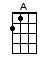 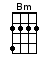 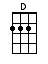 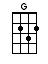 INTRO:  / 1 2 / 1 2 /I [D] gave my love a [G] cherry, that had no [D] stoneI [A] gave my love a [D] chicken, that had no [A] boneI [A] gave my love a [D] baby, with no cry-[A]in’And [Bm] told my love a [G] story, that had no [D] end [D]I [D] gave my love a [G] cherry, that had no [D] stone[A] Gave my love a [D] chicken, that had no [A] boneI [A] gave my love a [D] baby, with no cry-[A]in’And [Bm] told my love a [G] story, that had no [D] end [D]How [D] can there be a [G] cherry, that has no [D] stone?How [A] can there be a [D] chicken, that has no [A] bone?How [A] can there be a [D] baby, with no cry-[A]in’?How [Bm] can you tell a [G] story, that has no [D] end? [D]INSTRUMENTAL:How [D] can there be a [G] cherry, that has no [D] stone?How [A] can there be a [D] chicken, that has no [A] bone?How [A] can there be a [D] baby, with no cry-[A]in’?How [Bm] can you tell a [G] story, that has no [D] end? [D]A [D] cherry when it’s [G] bloomin’, it has no [D] stoneAnd a [A] chicken when it’s [D] pippin’, there is no [A] boneA [A] baby when it’s [D] sleepin’, there’s no cry-[A]in’And [Bm] when I say I [G] love you, it has no [D] end [D]I [D] gave my love a [G] cherry, that had no [D] stoneI [A] gave my love a [D] chicken, that had no [A] boneI [A] gave my love a [D] baby, with no cry-[A]in’And [Bm] told my love a [G] story, that had no [D] end [D] / [D]www.bytownukulele.ca